Bone & Joint 8　注文書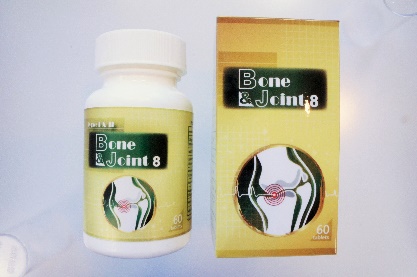 数量をご記入ください。＊恐れ入りますが、振込手数料はご負担願います。振込先：三菱UFJ銀行　国立駅前支店　普通　３７７２６５５　株式会社クオリアお問い合わせ先；　　株式会社　クオリア　〒191-0061　東京都日野市大坂上1-32-2,2FTEL 042-585-2967 FAX 042-585-2956注文書　　　　ご記入の上、クオリアあてにFAX送信ください。（締め切りは9月末日です。）　　　　　　　　　　　　　　　　　　　　　　　　　　　　　　　　　　　　　　　　　　　　　　　　　　お名前　　　　　　　　　　　　　　　　　　　　　　　　　　　　　　　　　　医院名ご住所TEL 　   　　（　　　　　）　　　　　    　　　　   FAX　　 　（　　　　　）メール　　　　　　　　　　　　　               ＠１セットの内容特別価格数量（セット数）６ボトル（３か月分１セットで２人分）通常価格　￥71,280（税込）￥60,480（税込）合計金額￥振込予定日   　  /